АДМИНИСТРАЦИЯ МУНИЦИПАЛЬНОГО ОБРАЗОВАНИЯ«МОНАСТЫРЩИНСКИЙ РАЙОН» СМОЛЕНСКОЙ ОБЛАСТИП О С Т А Н О В Л Е Н И Еот      22.03.2023                      №  0113О внесении изменений в муниципальную программу «Развитие и содержание автомобильных дорог местного значения и улично-дорожной сети Монастырщинского городского поселения Монастырщинского района Смоленской области» В соответствии с Бюджетным кодексом Российской Федерации, постановлением Администрации муниципального образования «Монастырщинский район» Смоленской области от 31.03.2022 № 0129 «Об утверждении Порядка принятия решения о разработке муниципальных программ, их формирования и реализации»Администрация муниципального образования «Монастырщинский район» Смоленской области  п о с т а н о в л я е т:1. Внести в муниципальную программу «Развитие и содержание автомобильных дорог местного значения и улично-дорожной сети Монастырщинского городского поселения Монастырщинского района Смоленской области», утвержденную постановлением Администрации муниципального образования «Монастырщинский район» Смоленской области от 29.12.2017 № 0453 (в редакции постановлений от 16.01.2019 № 0017, от 19.06.2019 № 0217, от 08.10.2019 № 0337, от 20.12.2019 № 0467, от 29.01.2020 № 0029, от 05.02.2020 № 0041, от 30.04.2020 № 0160, от 05.06.2020 № 0193, от 15.06.2022 № 0248, от 03.11.2022 № 0493), изменения, изложив ее в новой редакции (прилагается).2. Настоящее постановление вступает в силу с момента его подписания и подлежит размещению на официальном сайте Администрации муниципального образования «Монастырщинский район» Смоленской области.3. Контроль за исполнением настоящего постановления оставляю за собой.Глава муниципального образования«Монастырщинский район»Смоленской области                                                                                   В.Б. ТитовУтверждена постановлением Администрации муниципального образования «Монастырщинский район» Смоленской области от 29.12.2017 № 0453 (в редакции постановлений от 16.01.2019 № 0017, от 19.06.2019 № 0217, от 08.10.2019 № 0337, от 20.12.2019 № 0467, от 29.01.2020 № 0029, от 05.02.2020 № 0041, от 30.04.2020 № 0160, от 05.06.2020 № 0193, от 15.06.2022 № 0248, от 03.11.2022 № 0493 от______________ №  _____)МУНИЦИПАЛЬНАЯ ПРОГРАММА«Развитие и содержание автомобильных дорог местного значения иулично-дорожной сети Монастырщинского городского поселения Монастырщинского района Смоленской области»Раздел 1. Стратегические приоритеты в сфере реализации муниципальной программыМонастырщинское городское поселение Монастырщинского района Смоленской области (далее – Монастырщинское городское поселение) включает в себя 1 населенный пункт. Общая протяженность автомобильных дорог общего пользования местного значения в границах Монастырщинского городского поселения составляет – 40,640 км.Большинство автодорог имеют или имели асфальтобетонное покрытие, которые требует текущего, или капитального ремонта. Автодороги с грунтовым покрытием требуют постоянного обслуживания по планировке. Приоритетами в сфере дорожного хозяйства Монастырщинского городского поселение является:- сохранение существующей улично – дорожной сети и переход на нормативное содержание автомобильных дорог местного значения общего пользования, выполнение капитального и текущего ремонта в соответствии с требованиями строительных норм;- развитие опорной сети автомобильных дорог общего пользования, обеспечивающее увеличение протяженности автомобильных дорог местного значения, соответствующих нормативным требованиям;- совершенствование системы планирования развития дорожного хозяйства, ориентированной на достижение целевых показателей транспортно-эксплуатационного состояния по развитию автомобильных дорог общего пользования местного значения, а также внедрение системы планирования дорожной деятельности, основанной на принципах жизненного цикла автомобильных дорог;- обеспечение безопасности дорожного движения.Существенный уровень благоустройства автодорог не отвечает современным требованиям ГОСТов и иных нормативных актов, что является причиной негативного восприятия жителями состояния дорог Монастырщинского городского поселения.Необходимым условиями поддержания нормальной жизнедеятельности населения являются обеспечение содержания и ремонта дорожной сети Монастырщинского городского поселения, ее обустройство в соответствии с требованиями обеспечения безопасности дорожного движения, улучшение технического и эксплуатационного состояния, повышение качества содержания.Содержание автомобильных дорог общего пользования местного значения и инженерных сооружений на них включает в себя основные виды работ:- зимнее и летнее содержание автомобильных дорог общего пользования местного значения и инженерных сооружений на них;- уход за посадками, обрезка веток, кронирование, вырубка деревьев, уборка сухостоя, скашивание травы на обочинах, откосах вдоль автомобильных дорог общего пользования местного значения в границах Монастырщинского городского поселения;- ямочный ремонт.Механизм реализации Программы включает в себя систему мероприятий, проводимых по обследованию, содержанию, ремонту, паспортизации автомобильных дорог общего пользования местного значения, мероприятия по обеспечению безопасности дорожного движения (приобретение дорожных знаков).Основной причиной неудовлетворительного состояния автомобильных дорог общего пользования местного значения Монастырщинского  городского поселения является несвоевременное проведение ремонта из-за недостаточности средств на ремонт. Источниками содержания и ремонта, автомобильных дорог общего пользования местного значения являются средства бюджета Монастырщинского городского поселения. Недофинансирование дорожной отрасли в условиях постоянного роста интенсивности движения, изменения состава движения в сторону увеличения грузоподъемности транспортных средств, приводит к несоблюдению межремонтных сроков, накоплению количества не отремонтированных участков, увеличению количества участков с уровнем загрузки выше нормативного и участков с неудовлетворительным транспортно-эксплуатационным состоянием, на которых необходимо проведение реконструкции.Реализация комплекса программных мероприятий сопряжена со следующими рисками:- риск ухудшения социально-экономической ситуации в районе, что выразится в снижении темпов роста экономики и уровня инвестиционной активности, возникновении бюджетного дефицита, сокращении объемов финансирования дорожной отрасли;- риск превышения фактического уровня инфляции по сравнению с прогнозируемым, ускоренный рост цен на строительные материалы, машины, специализированное оборудование, что может привести к увеличению стоимости дорожных работ, снижению объемов строительства, реконструкции, капитального ремонта, содержания автомобильных дорог общего пользования местного значения;- риск задержки перехода на финансирование работ по содержанию, ремонту и капитальному ремонту автомобильных дорог в соответствии с нормативами денежных затрат, что не позволит в период реализации муниципальной программы существенно сократить накопленное отставание в выполнении ремонтных работ автомобильных дорог общего пользования и достичь запланированных в Программе величин показателей.Для повышения доступности транспортных услуг для населения и повышению безопасности дорожного движения необходимо обеспечить финансовую поддержку мероприятий Программы.П А С П О Р Тмуниципальной программы«Развитие и содержание автомобильных дорог местного значения иулично-дорожной сети Монастырщинского городского поселения Монастырщинского района Смоленской области»1. Основные положения2. Показатели муниципальной программы3. Структура муниципальной программы4. Финансовое обеспечение муниципальной программыПриложениек паспорту муниципальной программы «Развитие и содержание автомобильных дорог местного значения и улично-дорожной сети Монастырщинского городского поселения Монастырщинского района Смоленской области»СВЕДЕНИЯо показателях муниципальной программыРаздел 2. ПАСПОРТАкомплексов процессных мероприятийПАСПОРТкомплекса процессных мероприятий«Содержание автомобильных дорог общего пользования местного значения, инженерных сооружений на них в границах Монастырщинского городского поселения Монастырщинского района Смоленской области1. Общие положения2. Показатели реализации комплекса процессных мероприятийПАСПОРТкомплекса процессных мероприятий«Капитальный ремонт, ремонт автомобильных дорог общего пользования местного значения, тротуаров, в границах Монастырщинского городского поселения Монастырщинского района Смоленской области»Общие положенияПоказатели реализации комплекса процессных мероприятийПАСПОРТкомплекса процессных мероприятий«Безопасность дорожного движения на территории Монастырщинского городского поселения Монастырщинского района Смоленской областиОбщие положенияПоказатели реализации комплекса процессных мероприятийПАСПОРТкомплекса процессных мероприятий«Обеспечение организационных условий для реализации муниципальной программы»Общие положенияПоказатели реализации комплекса процессных мероприятийПоказатели реализации комплекса процессных мероприятий «Обеспечение организационных условий для реализации муниципальной программы» не предусмотреныРаздел 3. ОЦЕНКАприменения мер муниципального регулирования в части налоговых льгот, освобождений и иных преференций по налогам и сборам в сфере реализации муниципальной программы «Развитие и содержание автомобильных дорог местного значения и улично-дорожной сети Монастырщинского городского поселения Монастырщинского района Смоленской области»Применения мер муниципального регулирования в части налоговых льгот, освобождений и иных преференций по налогам и сборам в сфере реализации муниципальной программы «Развитие и содержание автомобильных дорог местного значения и улично-дорожной сети Монастырщинского городского поселения Монастырщинского района Смоленской области» не предусмотрено.Раздел 4. СВЕДЕНИЯо финансировании структурных  элементов  муниципальной программы«Развитие и содержание автомобильных дорог местного значения и улично-дорожной сети Монастырщинского городского поселения Монастырщинского района Смоленской области»Ответственный исполнитель муниципальной программыАдминистрация муниципального образования «Монастырщинский район» Смоленской областиПериод (этапы) реализации муниципальной программыЭтап I: 2014 – 2021 Этап II: 2022 – 2025 Цели муниципальной программы- эффективное решение вопросов местного значения в части развития, содержания и обеспечения безопасности дорожного движения на территории Монастырщинского городского поселения Монастырщинского района Смоленской области, повышение доступности транспортных услуг для населенияОбъемы финансового обеспечения за весь период реализации Общий объем финансирования составляет 197 974,5 тыс. рублей, из них:2014 -2022 годы – 49 671,2 тыс. рублей;2023 год – 75 417,1 тыс. рублей; из них:средства федерального бюджета – 58 315,7 тыс. рублей;средства областного бюджета – 13 803,6 тыс. рублей;средства местного бюджета – 3 297,8 тыс. рублей;средства внебюджетных источников – 0 тыс. рублей;2024 год – 69 159,2 тыс. рублей, из них:средства федерального бюджета – 63 606,2 тыс. рублей;средства областного бюджета – 1 967,2 тыс. рублей;средства местного бюджета – 3 585,8 тыс. рублей;средства внебюджетных источников – 0 тыс. рублей;2025 год – 3 727,0 тыс. рублей, из них:средства федерального бюджета – о тыс. рублей;средства областного бюджета – 0 тыс. рублей;средства местного бюджета – 3 727,0 тыс. рублей;средства внебюджетных источников – 0 тыс. рублей.№ п/пНаименование показателяЕдиница измеренияБазовое значение показателя (2022  год)Планируемое значение показателяПланируемое значение показателяПланируемое значение показателя№ п/пНаименование показателяЕдиница измеренияБазовое значение показателя (2022  год)2023 год2024 год2025 год12345671.Доля автомобильных дорог общего пользования местного значения, не отвечающих нормативным требованиям к транспортно- эксплуатационным показателям (в общей протяженности автомобильных дорог общего пользования местного значения)%626058552.Снижение уровня аварийности, тяжести последствий дорожно-транспортных происшествий на дорогах Монастырщинского городского поселения Монастырщинского района Смоленской области.%100100100100№
п/пЗадачи структурного элементаКраткое описание ожидаемых эффектов от реализации задачи структурного элементаСвязь с показателями*12341. Региональный проект1. Региональный проект1. Региональный проект1. Региональный проектВ рамках данной муниципальной программы региональные проекты не реализуютсяВ рамках данной муниципальной программы региональные проекты не реализуютсяВ рамках данной муниципальной программы региональные проекты не реализуютсяВ рамках данной муниципальной программы региональные проекты не реализуются2. Ведомственный проект2. Ведомственный проект2. Ведомственный проект2. Ведомственный проектВ рамках данной муниципальной программы ведомственные проекты не реализуютсяВ рамках данной муниципальной программы ведомственные проекты не реализуютсяВ рамках данной муниципальной программы ведомственные проекты не реализуютсяВ рамках данной муниципальной программы ведомственные проекты не реализуются3. Комплекс процессных мероприятий «Содержание автомобильных дорог общего пользования местного значения, инженерных сооружений на них в границах Монастырщинского городского поселения Монастырщинского района Смоленской области»3. Комплекс процессных мероприятий «Содержание автомобильных дорог общего пользования местного значения, инженерных сооружений на них в границах Монастырщинского городского поселения Монастырщинского района Смоленской области»3. Комплекс процессных мероприятий «Содержание автомобильных дорог общего пользования местного значения, инженерных сооружений на них в границах Монастырщинского городского поселения Монастырщинского района Смоленской области»3. Комплекс процессных мероприятий «Содержание автомобильных дорог общего пользования местного значения, инженерных сооружений на них в границах Монастырщинского городского поселения Монастырщинского района Смоленской области»Администрация муниципального образования «Монастырщинский район» Смоленской областиАдминистрация муниципального образования «Монастырщинский район» Смоленской областиАдминистрация муниципального образования «Монастырщинский район» Смоленской областиАдминистрация муниципального образования «Монастырщинский район» Смоленской области3.1.Повышение уровня  благоустроенности дорог на территории Монастырщинского городского поселения Монастырщинского района Смоленской областиОбеспечение удовлетворительного уровня комфортности и  перемещения граждан на территории Монастырщинского городского поселения Монастырщинского района Смоленской областиДоля автомобильных дорог общего пользования местного значения, соответствующих нормативным требования к транспортно -эксплуатационным показателям (в общей протяженности автомобильных дорог общего пользования местного значения)3.2Отсутствие нецелевого расходования бюджетных средствКонтроль над целевым расходованием бюджетных средств-3.3Материально-техническое и финансовое обеспечение деятельности Администрации муниципального образования «Монастырщинский район» Смоленской области Обеспечение функций муниципального  управления посредством реализации  мероприятий муниципальной программы-4. Комплекс процессных мероприятий «Капитальный ремонт, ремонт автомобильных дорог общего пользования местного значения, тротуаров в  границах Монастырщинского городского поселения Монастырщинского района Смоленской области»4. Комплекс процессных мероприятий «Капитальный ремонт, ремонт автомобильных дорог общего пользования местного значения, тротуаров в  границах Монастырщинского городского поселения Монастырщинского района Смоленской области»4. Комплекс процессных мероприятий «Капитальный ремонт, ремонт автомобильных дорог общего пользования местного значения, тротуаров в  границах Монастырщинского городского поселения Монастырщинского района Смоленской области»4. Комплекс процессных мероприятий «Капитальный ремонт, ремонт автомобильных дорог общего пользования местного значения, тротуаров в  границах Монастырщинского городского поселения Монастырщинского района Смоленской области»Администрация муниципального образования «Монастырщинский район» Смоленской областиАдминистрация муниципального образования «Монастырщинский район» Смоленской областиАдминистрация муниципального образования «Монастырщинский район» Смоленской областиАдминистрация муниципального образования «Монастырщинский район» Смоленской области4.1Усовершенствование дорожной сети путем  проведения ремонта дорог с применением  новейших технологий Развитие сети автомобильных дорог общего пользования местного значенияДоля автомобильных дорог общего пользования местного значения, не отвечающих нормативным требования к транспортно- эксплуатационнымПоказателям  (в общей протяженности автомобильных дорог  общего пользованияместного значения)5. Комплекс процессных мероприятий «Безопасность дорожного движения на  территории Монастырщинского городского поселения Монастырщинского района Смоленской области»5. Комплекс процессных мероприятий «Безопасность дорожного движения на  территории Монастырщинского городского поселения Монастырщинского района Смоленской области»5. Комплекс процессных мероприятий «Безопасность дорожного движения на  территории Монастырщинского городского поселения Монастырщинского района Смоленской области»5. Комплекс процессных мероприятий «Безопасность дорожного движения на  территории Монастырщинского городского поселения Монастырщинского района Смоленской области»Администрация муниципального образования «Монастырщинский район» Смоленской областиАдминистрация муниципального образования «Монастырщинский район» Смоленской областиАдминистрация муниципального образования «Монастырщинский район» Смоленской областиАдминистрация муниципального образования «Монастырщинский район» Смоленской области5.1Реализация мероприятий по улучшению условий дорожного движенияПовышение уровня безопасности дорожного движенияКоличество публикаций по вопросам безопасности дорожного движения, пропагандирующих культуру поведения на дорогах участников дорожного движения различных возрастных категорий, посредством СМИ, интернет6. Комплекс процессных мероприятий «Обеспечение организационных условий для реализации муниципальной программы»6. Комплекс процессных мероприятий «Обеспечение организационных условий для реализации муниципальной программы»6. Комплекс процессных мероприятий «Обеспечение организационных условий для реализации муниципальной программы»6. Комплекс процессных мероприятий «Обеспечение организационных условий для реализации муниципальной программы»Администрация муниципального образования «Монастырщинский район» Смоленской областиАдминистрация муниципального образования «Монастырщинский район» Смоленской областиАдминистрация муниципального образования «Монастырщинский район» Смоленской областиАдминистрация муниципального образования «Монастырщинский район» Смоленской области6.1Обеспечение организационных, информационных, научно-методических условий для  реализации муниципальной программыОбеспечение функций муниципального управления посредствам  реализации мероприятий муниципальной программы-7. Отдельные мероприятия7. Отдельные мероприятия7. Отдельные мероприятия7. Отдельные мероприятияВ рамках данной муниципальной программы отдельные мероприятия не реализуютсяВ рамках данной муниципальной программы отдельные мероприятия не реализуютсяВ рамках данной муниципальной программы отдельные мероприятия не реализуютсяВ рамках данной муниципальной программы отдельные мероприятия не реализуются Источник финансового обеспеченияВсегоОбъем финансового обеспечения по годам реализации (тыс. рублей)Объем финансового обеспечения по годам реализации (тыс. рублей)Объем финансового обеспечения по годам реализации (тыс. рублей) Источник финансового обеспеченияВсего2023 2024 2025 12345В целом по муниципальной программе,в том числе:148 303,375 417,169 159,23 727,0федеральный бюджет121 921,958 315,763 606,200областной бюджет15 770,813 803,61 967,20местный бюджет10 610,63 297,83 585,83 727,0внебюджетные средства0000№ п/п  Наименование   показателяМетодика расчета показателя или источник получения информации о значении показателя (наименование формы статистическогонаблюдения, реквизиты документа об утверждении методики и т.д.)1231.Доля автомобильных дорог общего пользования местного значения, соответствующих нормативным требования к транспортно- эксплуатационным показателям (в общей протяженности автомобильных дорог общего пользования местного значения)Статистический отчет 3- ДГ2.Количество публикаций по вопросам безопасности дорожного движения, пропагандирующих культуру поведения на дорогах участников дорожного движения различных возрастных категорий, посредством СМИ, интернетФактические публикации в СМИ опубликованные в течение планового периодаОтветственное структурное подразделение за реализацию комплекса процессных мероприятийОтдел по городскому хозяйству Администрации муниципального образования «Монастырщинский район» Смоленской областиСвязь с муниципальной программой«Развитие и содержание автомобильных дорог местного значения и улично-дорожной сети Монастырщинского городского поселения Монастырщинского района Смоленской области»Наименование показателя Единица измеренияБазовое значение показателя реализации 2022 годПланируемое значение показателя реализации наочередной финансовый год и плановый периодПланируемое значение показателя реализации наочередной финансовый год и плановый периодПланируемое значение показателя реализации наочередной финансовый год и плановый периодНаименование показателя Единица измеренияБазовое значение показателя реализации 2022 год202320252025123456Доля автомобильных дорог содержащиеся в нормативном состоянии в границах Монастырщинского городского поселения%38404245Количество установленных технических средств обустройства улично- дорожной сети и инженерных сооружений на них в границах Монастырщинского городского поселенияед.291291291291Протяженность горизонтальной разметки на  автомобильных дорогах общего пользования местного значения с асфальтобетонным покрытием в границахМонастырщинского городского поселенияп.м.10249102491024910249Протяженность автомобильных дорог в границах Монастырщинского городского поселения, по которым выполнены работы по паспортизации и межеваниюкм0102035Доля денежных средств направленных на содержание Автомобильных дорог общего пользования местного значения (к общему финансированию муниципальной программы на очередной финансовый год)%14,643,439,92,1Ответственное структурное подразделение за реализацию комплекса процессных мероприятийОтдел по городскому хозяйству Администрации муниципального образования «Монастырщинский район» Смоленской областиСвязь с муниципальной программой«Развитие и содержание автомобильных дорог местного значения и улично-дорожной сети Монастырщинского городского поселения Монастырщинского района Смоленской области»Наименование показателя реализацииЕдиница измеренияБазовое значение показателя реализации 2022 годПланируемое значение показателя реализации наочередной финансовый год и плановый периодПланируемое значение показателя реализации наочередной финансовый год и плановый периодПланируемое значение показателя реализации наочередной финансовый год и плановый периодНаименование показателя реализацииЕдиница измеренияБазовое значение показателя реализации 2022 год202320242025123456Протяженность автомобильных дорог общего пользования местного значения, в отношении которых произведен капитальный ремонт в границах Монастырщинского городского поселениякм2,993,23,54,0Реконструкция искусственных сооружений на автомобильных дорогах общего пользования местного значенияшт.00,50,50Ответственное структурное подразделение за реализацию комплекса процессных мероприятийОтдел по городскому хозяйству Администрации муниципального образования «Монастырщинский район» Смоленской областиСвязь с муниципальной программой«Развитие и содержание автомобильных дорог местного значения и улично-дорожной сети Монастырщинского городского поселения Монастырщинского района Смоленской области»Наименование показателя реализацииЕдиница измеренияБазовое значение показателя реализации  2022 годПланируемое значение показателя реализации на очередной финансовый год и плановый периодПланируемое значение показателя реализации на очередной финансовый год и плановый периодПланируемое значение показателя реализации на очередной финансовый год и плановый периодНаименование показателя реализацииЕдиница измеренияБазовое значение показателя реализации  2022 год202320242025123456Количество проводимых сезонных обследований муниципальных маршрутов регулярных перевозок пассажиров городского и пригородного сообщенийед.4444Количество объектов обустроенных пешеходным ограждениемед.0111Ответственное структурное подразделение за реализацию комплекса процессных мероприятийОтдел по городскому хозяйству Администрации муниципального образования «Монастырщинский район» Смоленской областиСвязь с муниципальной программой«Развитие и содержание автомобильных дорог местного значения и улично-дорожной сети Монастырщинского городского поселения Монастырщинского района Смоленской области»№ п/п№ п/пНаименованиеУчастник муниципальной программыИсточник финансового обеспечения(расшифровать)Объем средств на реализацию муниципальной программы на очередной финансовый год и плановый период (тыс. рублей)Объем средств на реализацию муниципальной программы на очередной финансовый год и плановый период (тыс. рублей)Объем средств на реализацию муниципальной программы на очередной финансовый год и плановый период (тыс. рублей)Объем средств на реализацию муниципальной программы на очередной финансовый год и плановый период (тыс. рублей)Объем средств на реализацию муниципальной программы на очередной финансовый год и плановый период (тыс. рублей)№ п/п№ п/пНаименованиеУчастник муниципальной программыИсточник финансового обеспечения(расшифровать)всего202220222023202411234566781.Комплекс процессных мероприятий «Содержание автомобильных дорог общего пользования местного значения, инженерных сооруженийна них в границах Монастырщинского городского поселения Монастырщинского района Смоленской области»Комплекс процессных мероприятий «Содержание автомобильных дорог общего пользования местного значения, инженерных сооруженийна них в границах Монастырщинского городского поселения Монастырщинского района Смоленской области»Комплекс процессных мероприятий «Содержание автомобильных дорог общего пользования местного значения, инженерных сооруженийна них в границах Монастырщинского городского поселения Монастырщинского района Смоленской области»Комплекс процессных мероприятий «Содержание автомобильных дорог общего пользования местного значения, инженерных сооруженийна них в границах Монастырщинского городского поселения Монастырщинского района Смоленской области»Комплекс процессных мероприятий «Содержание автомобильных дорог общего пользования местного значения, инженерных сооруженийна них в границах Монастырщинского городского поселения Монастырщинского района Смоленской области»Комплекс процессных мероприятий «Содержание автомобильных дорог общего пользования местного значения, инженерных сооруженийна них в границах Монастырщинского городского поселения Монастырщинского района Смоленской области»Комплекс процессных мероприятий «Содержание автомобильных дорог общего пользования местного значения, инженерных сооруженийна них в границах Монастырщинского городского поселения Монастырщинского района Смоленской области»Комплекс процессных мероприятий «Содержание автомобильных дорог общего пользования местного значения, инженерных сооруженийна них в границах Монастырщинского городского поселения Монастырщинского района Смоленской области»Комплекс процессных мероприятий «Содержание автомобильных дорог общего пользования местного значения, инженерных сооруженийна них в границах Монастырщинского городского поселения Монастырщинского района Смоленской области»1.11.1Содержание автомобильных дорог общего пользования местного значения и инженерных сооружений в нормативном состоянии в летний и зимний период в том числе:- ямочный ремонт асфальтобетонного покрытия автомобильных дорог общего пользования местного значения;содержание зеленых насаждений, обочин, покос травы, спил деревьев, вырезка кустарников вдоль улично-дорожной;установка элементов обустройства улично- дорожной сети и инженерных сооружений на них;- нанесение вновь и восстановление горизонтальной разметки на автомобильных дорогах общего пользования местного значения и инженерных сооружений на них с асфальтовым покрытиемОтдел по городскому хозяйству Администрации муниципального образования «Монастырщинский район» Смоленской области Местный бюджет10 610,63 297,83 297,83 585,83 729,01.21.2Паспортизация, выполнение кадастровых работ (межевание) автомобильных дорог общего пользования местного значения Отдел земельных и имущественных отношений по городскому хозяйству Администрации муниципального образования «Монастырщинский район» Смоленской областиМестный бюджет0,000,000,000,000,00Итого по комплексу процессных мероприятийИтого по комплексу процессных мероприятийИтого по комплексу процессных мероприятийМестный бюджет10 612,63 297,83 297,83 585,83 729,02.2.Комплекс процессных мероприятий «Капитальный ремонт, ремонт автомобильных дорог общего пользования местного значения, тротуаров, в границах Монастырщинского городского поселения Монастырщинского района Смоленской области»Комплекс процессных мероприятий «Капитальный ремонт, ремонт автомобильных дорог общего пользования местного значения, тротуаров, в границах Монастырщинского городского поселения Монастырщинского района Смоленской области»Комплекс процессных мероприятий «Капитальный ремонт, ремонт автомобильных дорог общего пользования местного значения, тротуаров, в границах Монастырщинского городского поселения Монастырщинского района Смоленской области»Комплекс процессных мероприятий «Капитальный ремонт, ремонт автомобильных дорог общего пользования местного значения, тротуаров, в границах Монастырщинского городского поселения Монастырщинского района Смоленской области»Комплекс процессных мероприятий «Капитальный ремонт, ремонт автомобильных дорог общего пользования местного значения, тротуаров, в границах Монастырщинского городского поселения Монастырщинского района Смоленской области»Комплекс процессных мероприятий «Капитальный ремонт, ремонт автомобильных дорог общего пользования местного значения, тротуаров, в границах Монастырщинского городского поселения Монастырщинского района Смоленской области»Комплекс процессных мероприятий «Капитальный ремонт, ремонт автомобильных дорог общего пользования местного значения, тротуаров, в границах Монастырщинского городского поселения Монастырщинского района Смоленской области»Комплекс процессных мероприятий «Капитальный ремонт, ремонт автомобильных дорог общего пользования местного значения, тротуаров, в границах Монастырщинского городского поселения Монастырщинского района Смоленской области»2.12.1Капитальный ремонт, ремонт в том числе:- покрытия автомобильных дорог общего пользования местного значения:- искусственных сооружений на автомобильных дорогах общего пользования местного значения.Отдел по городскому хозяйству Администрации муниципального образования «Монастырщинский район» Смоленской областиФедеральный бюджет121 921,958 315,758 315,763 606,202.12.1Капитальный ремонт, ремонт в том числе:- покрытия автомобильных дорог общего пользования местного значения:- искусственных сооружений на автомобильных дорогах общего пользования местного значения.Отдел по городскому хозяйству Администрации муниципального образования «Монастырщинский район» Смоленской областиОбластной бюджет15 770,813 803,613 803,61 967,202.12.1Капитальный ремонт, ремонт в том числе:- покрытия автомобильных дорог общего пользования местного значения:- искусственных сооружений на автомобильных дорогах общего пользования местного значения.Отдел по городскому хозяйству Администрации муниципального образования «Монастырщинский район» Смоленской областиМестный бюджет125,860,260,265,202.12.1Капитальный ремонт, ремонт в том числе:- покрытия автомобильных дорог общего пользования местного значения:- искусственных сооружений на автомобильных дорогах общего пользования местного значения.Отдел по городскому хозяйству Администрации муниципального образования «Монастырщинский район» Смоленской областиВнебюджетные средства00000Итого по комплексу процессных мероприятийИтого по комплексу процессных мероприятийИтого по комплексу процессных мероприятийФедеральный бюджет121 921,95 8315,75 8315,763 606,20Итого по комплексу процессных мероприятийИтого по комплексу процессных мероприятийИтого по комплексу процессных мероприятийОбластной  бюджет15 770,813 803,613 803,61 967,20Итого по комплексу процессных мероприятийИтого по комплексу процессных мероприятийИтого по комплексу процессных мероприятийМестный бюджет125,860,260,265,20Итого по комплексу процессных мероприятийИтого по комплексу процессных мероприятийИтого по комплексу процессных мероприятийВнебюджетные средства000003.3.Комплекс процессных мероприятий «Безопасность дорожного движения на территории Монастырщинского городскогопоселения Монастырщинского района Смоленской области»Комплекс процессных мероприятий «Безопасность дорожного движения на территории Монастырщинского городскогопоселения Монастырщинского района Смоленской области»Комплекс процессных мероприятий «Безопасность дорожного движения на территории Монастырщинского городскогопоселения Монастырщинского района Смоленской области»Комплекс процессных мероприятий «Безопасность дорожного движения на территории Монастырщинского городскогопоселения Монастырщинского района Смоленской области»Комплекс процессных мероприятий «Безопасность дорожного движения на территории Монастырщинского городскогопоселения Монастырщинского района Смоленской области»Комплекс процессных мероприятий «Безопасность дорожного движения на территории Монастырщинского городскогопоселения Монастырщинского района Смоленской области»Комплекс процессных мероприятий «Безопасность дорожного движения на территории Монастырщинского городскогопоселения Монастырщинского района Смоленской области»Комплекс процессных мероприятий «Безопасность дорожного движения на территории Монастырщинского городскогопоселения Монастырщинского района Смоленской области»3.13.1Мероприятия по улучшению условий дорожного движенияОтдел по городскому хозяйству Администрации муниципального образования «Монастырщинский район» Смоленской областиМестный бюджет 00000Итого по комплексу процессных мероприятийИтого по комплексу процессных мероприятийИтого по комплексу процессных мероприятийМестный бюджет0000044Комплекс процессных мероприятий «Обеспечение организационных условий для реализации муниципальной программы»Комплекс процессных мероприятий «Обеспечение организационных условий для реализации муниципальной программы»Комплекс процессных мероприятий «Обеспечение организационных условий для реализации муниципальной программы»Комплекс процессных мероприятий «Обеспечение организационных условий для реализации муниципальной программы»Комплекс процессных мероприятий «Обеспечение организационных условий для реализации муниципальной программы»Комплекс процессных мероприятий «Обеспечение организационных условий для реализации муниципальной программы»Комплекс процессных мероприятий «Обеспечение организационных условий для реализации муниципальной программы»Комплекс процессных мероприятий «Обеспечение организационных условий для реализации муниципальной программы»4.14.1Расходы на обеспечение функций органов местного самоуправленияАдминистрация муниципального образования «Монастырщинский район» Смоленской областиМестный бюджет00000Итого по комплексу процессных мероприятийИтого по комплексу процессных мероприятийИтого по комплексу процессных мероприятийМестный бюджет00000Всего по муниципальной программе, в том числе:Всего по муниципальной программе, в том числе:Всего по муниципальной программе, в том числе:Бюджет Монастырщинского городского поселенияФедеральный бюджет121 921,9121 921,958 315,763 606,20Всего по муниципальной программе, в том числе:Всего по муниципальной программе, в том числе:Всего по муниципальной программе, в том числе:Бюджет Монастырщинского городского поселенияОбластной бюджет15 770,815 770,813 803,61 967,20Всего по муниципальной программе, в том числе:Всего по муниципальной программе, в том числе:Всего по муниципальной программе, в том числе:Бюджет Монастырщинского городского поселенияМестный бюджет10 610,610 610,63 297,83 585,83 729,0Всего по муниципальной программе, в том числе:Всего по муниципальной программе, в том числе:Всего по муниципальной программе, в том числе:Бюджет Монастырщинского городского поселенияВнебюджетные средства00000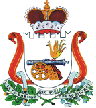 